KRALJESTVAKRALJESTVO BAKTERIJ (CEPLJIVKE)Nahajališče: zrak, voda, zemlja        Delitev: bakterije, modrozelene cepljivke (fotosinteza)         Oblika; kroglaste (koki), paličaste (bacili), spiralne (spirili)        Celica brez jedra-prokariont        Nariši bakterijsko celico in sestavne dele        Način prehranjevanja: koristne; gniloživke (povzročajo gnitje, spreminjanje organskih snovi v anorganske-kompost), dušikove bakterije-vežejo zračni dušik in ga spreminjajo v dušikove spojine, ki so jih rastline sposobne sprejemati. Nahajajo se okrog korenin stročnic, detelje, v čistilnih napravah-jejo organske odpadke in čistijo vodo, v prebavilih goveda-pomagajo pri prebaviškodljive; parazitske-povzročajo bolezni (angina, pljučnica, karies), kvarjenje živil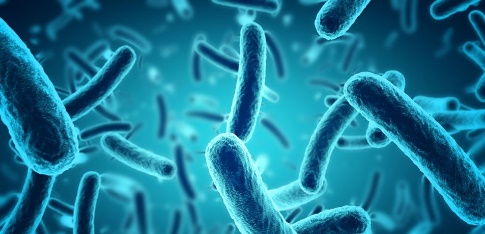 KRALJESTVO GLIV Nariši celico gliv in označi sestavne delePrehranjevanje: gniloživke (z odmrlimi rastlinskimi in živalskimi snovmi-gobe), zajedavke (zajedajo živa bitja-lesna goba, rje-žitna rja, sneti-koruzna snet)Delitev: sluzavke-ena celica, prave glive-imajo podgobje Plesnivke-krušna plesen zaprtotrosnice-glive kvasovke odprtotrosnice- gobe, rje, sneti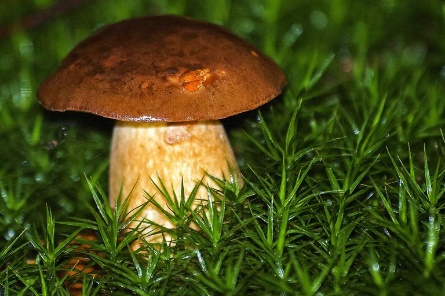 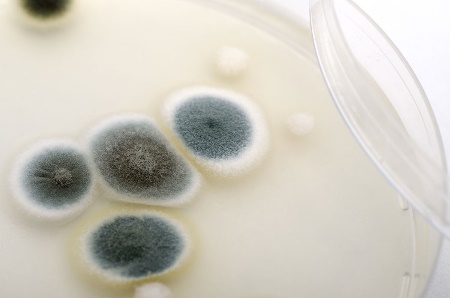 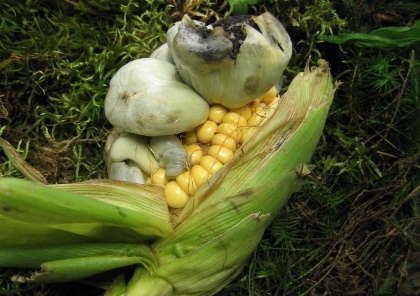 Goba                                       plesen                                                snetNariši gobo in označi sestavne dele (klobuk, trosovnik, bet, podgobje-hife)Razmnoževanje:  __________________________Pomen: razkrojevalci organskih snovi, glive kvasovke (vzhajanje kvasa, alkoholno vrenje),        farmacija-antibiotikiLIŠAJI   So iz alg in gliv, ki so v simbiozi-razloži sodelovanje alge in glive         Delitev: skorjasti (malo občutljivi na onesnažen zrak), listasti (bolj občutljivi), grmičasti   (najbolj občutljivi)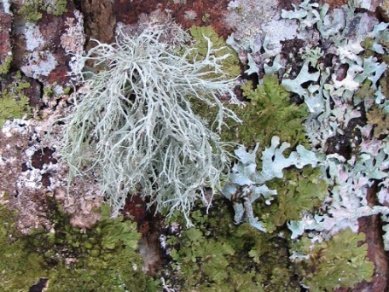 skorjasti                                                 listasti                                              grmičasti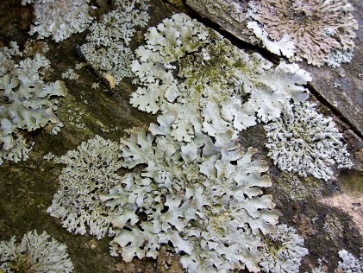 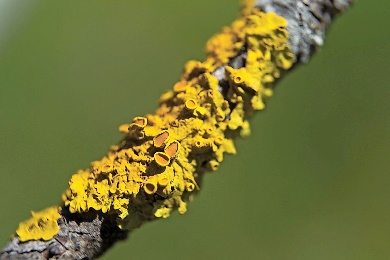 